ISTITUTO SUPERIORE STATALE	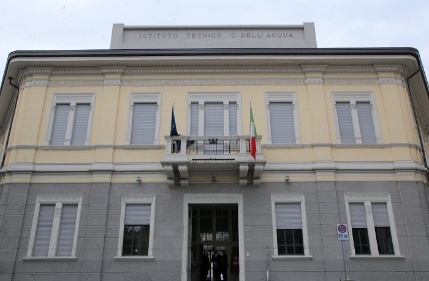 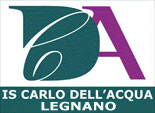 CARLO DELL’ACQUALEGNANO	VISITA DIDATTICA Anno Scolastico 2023/2024DELIBERA del CONSIGLIO DI CLASSE del ___Modulo da compilare in ogni campo e da inviare all’indirizzo e-mail conenna.mariella@isdellacqua.edu.it					                  IL COORDINATORE DEL CONSIGLIO DI CLASSE								Prof. _________________________CLASSE __________________________________________META ________________________________________________________________DATA _________________________________________________________________DURATA DEL VIAGGIO                 1g         ½g                                                              ORA DI PARTENZA _______ ORA DI ARRIVO _______NUMERO STUDENTI DELLA CLASSEALUNNI PARTECIPANTI ALLA VISITA DIDATTICA (Minimo 75%)EVENTUALE/I CLASSE/I con cui effettuare la visita1° DOCENTE ACCOMPAGNATORE 2° DOCENTE ACCOMPAGNATORE 3° DOCENTE ACCOMPAGNATORE(in sostituzione di un assente)DOCENTE REFERENTE DELLA VISITA DIDATTICAMODALITA’ DI TRASPORTO    BUS     TRENO PRENOTAZIONE CON AGENZIA* DI VIAGGIO SÍ o    NO oSE SÍ: o VISITA COMPLETA (MEZZO DI TRASPORTO/MOSTRE/VISITE GUIDATE, ECC)           o SOLO MEZZO DI TRASPORTO     BUS o      TRENO o*IL VIAGGIO SARA’ ORGANIZZATO DA AGENZIE INDIVIDUATE DALLA SCUOLA